Część II. Wyposażenie stanowisk gospodarczych w urządzenia ze stali nierdzewnej1. POMIESZCZENIE NR 1 I 2  „ PRACOWNIA TECHNOLOGII GASTRONOMICZNEJ”2. POMIESZCZENIE NR 3 „PRACOWNIA OBSŁUGI GOŚCI”lp.Nazwa stanowiska pracyWyposażenie stanowiskaIlość/szt/2Stanowisko sporządzania potraw i napojówstół roboczy (spodem szafka) ze stali nierdzewnej, drzwi przesuwane półka w środku, wyposażone w dwa gniazda wtykowe. Dostawa i montaż.Wysokość - H: Głębokość - D: Szerokość - W: 1200 mmMateriał wykonania: stal nierdzewnaKonstrukcja: spawanaIlość szuflad: 3 szt Zdjęcie poglądowe.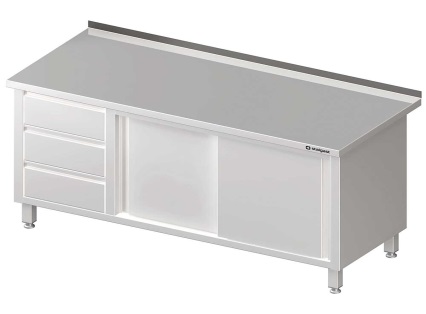 162Stanowisko sporządzania potraw i napojówZlewozmywak dwukomorowy, Dostawa i montaż. Zdjęcie poglądowe.Wysokość - H: Głębokość - D: Szerokość - W: Materiał wykonania: stal nierdzewna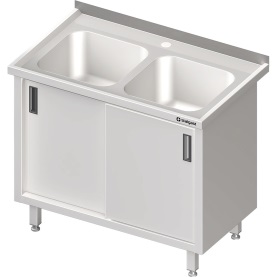 162Stanowisko sporządzania potraw i napojówBateria zlewozmywakowa stojąca kolumnowa ze spryskiwaczem do montażu stołowego, wylewka obrotowa, elastyczny wąż w splocie ze stali nierdzewnej. Przystosowana jako stojąca na blacie. Dostawa i montaż. Zdjęcie poglądowe.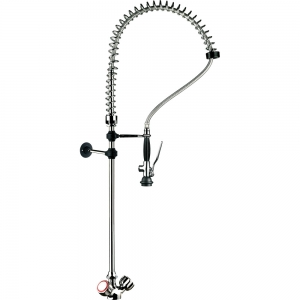 163Stanowisko obróbki wstępnej brudnej Zlewozmywak – stół roboczy ze stali nierdzewnej ze zlewem jednokomorowym z półką 800x600mm. Zdjęcie poglądowe.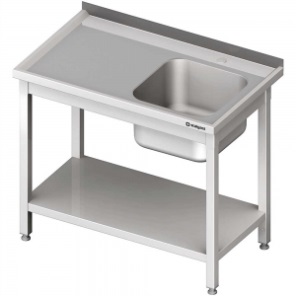 23Stanowisko obróbki wstępnej brudnej Stół produkcyjny ze stali nierdzewnej Zdjęcie poglądowe. Wymiary ok. 1000x600mm – po dokonaniu wizji lokalnej przed montażem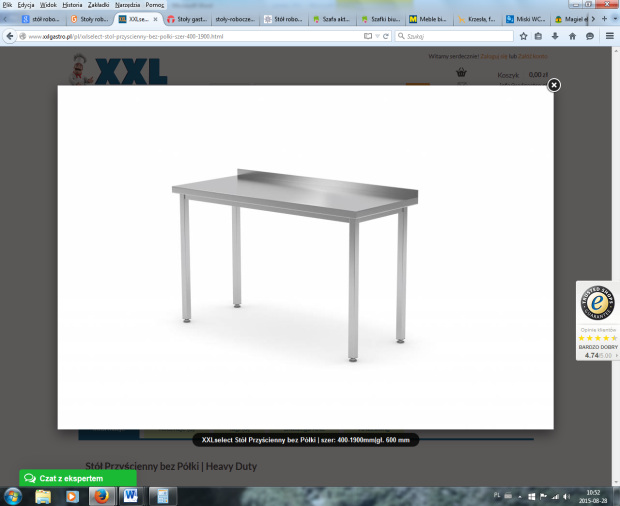 24Stanowisko obróbki wstępnej czystejZlewozmywak stół roboczy ze stali nierdzewnej ze zlewem jednokomorowym z półką 800x600mm. Zdjęcie poglądowe.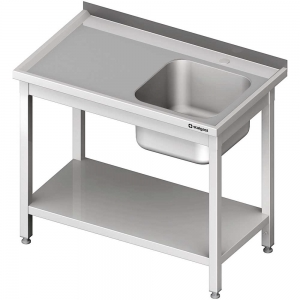 24Stanowisko obróbki wstępnej czystejStół produkcyjny ze stali nierdzewnej Zdjęcie poglądowe. Wymiary ok. 1000x600mm – po dokonaniu wizji lokalnej przed montażem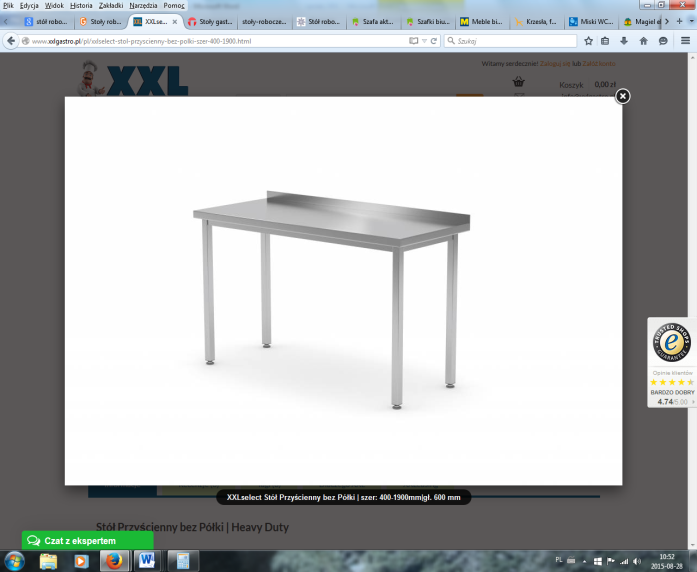 25Stanowisko produkcji potraw z mięsaZlewozmywak stół roboczy ze stali nierdzewnej ze zlewem jednokomorowym z półką 800x600mm Zdjęcie poglądowe.25Stanowisko produkcji potraw z mięsaStół produkcyjny ze stali nierdzewnej Zdjęcie poglądowe. Wymiary ok. 1000x600mm – po dokonaniu wizji lokalnej przed montażem26Stanowisko produkcji ciastZlewozmywak stół roboczy ze stali nierdzewnej ze zlewem jednokomorowym z półką 800x600mm Zdjęcie poglądowe.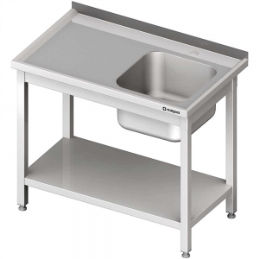 26Stanowisko produkcji ciastStół produkcyjny ze stali nierdzewnej Zdjęcie poglądowe Wymiary ok. 1000x600mm – po dokonaniu wizji lokalnej przed montażem28Stanowisko ekspedycji potraw i napojówStół do ekspedycji potraw 800x600mm Zdjęcie poglądowe. Wymiary ok. 1000x600mm – po dokonaniu wizji lokalnej przed montażem2Stół roboczy ze stali nierdzewnej ze zlewem jednokomorowym z półką i otworem na odpadki.2Regał na naczynia do polerowania z 4 półkami perforowanymi o nośności  na półkę.Wysokość - H: Głębokość - D: Szerokość - W: Materiał wykonania: stal nierdzewna Zdjęcie poglądowe.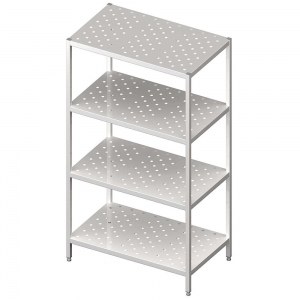 210Kącik magazynowy Szafka z regałami Wysokość - H: Głębokość - D: Szerokość - W: Materiał wykonania: stal nierdzewna Zdjęcie poglądowe.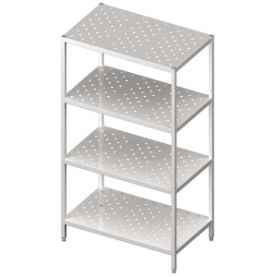 210Kącik magazynowy lp.Nazwa stanowiska pracyWyposażenie stanowiskaIlość/szt/Stół stalowy lub blat roboczy zaplecza barowego ze stali nierdzewnej 800/600mm Zdjęcie poglądowe.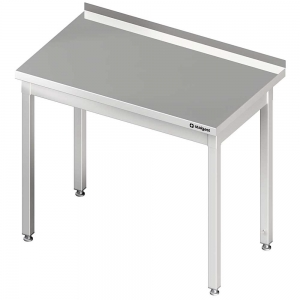 1Zlewozmywak dwukomorowy Zdjęcie poglądowe.Wysokość - H: Głębokość - D: Szerokość - W: Materiał wykonania: stal nierdzewna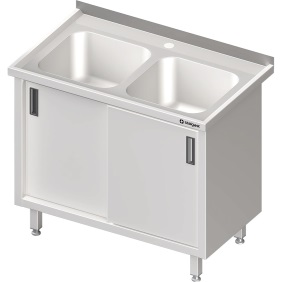 1Pomocnik kelnerski ze stali nierdzewnej 817x500x1100 mm 1Wózek kelnerski do serwisu specjalnego dwupoziomowy na kółkach ze stali nierdzewnej1200x500x950 mm 
1